CHRISTMAS CREATIVE PRAYER - Baubles & Tinsel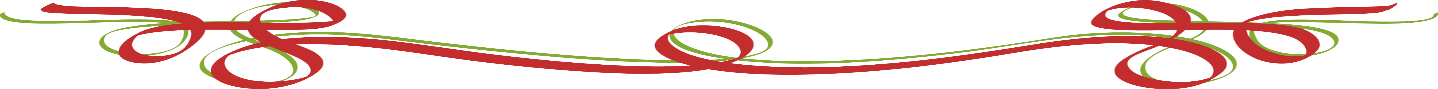 Using an object to focus your prayer can be helpful. At Christmas there are lots of objects and accounts from the Nativity that can inspire reflection and prayer.How? Using reflective objects like baubles and tinsel are helpful in thinking about what we reflect at Christmas.Materials: Baubles (different sizes), Tinsel, Instruction sheet (optional fairy lights).InstructionsTake a bauble from the box, look into it and look at yourself in the reflection.Look at the tinsel. See how it reflects light.With Christ reflected in our hearts we can show His character to: unsaved loved ones, On the checkout in the local shop, the woman in the park, or even those noisy kids at the end of the streetWho can you add to that list?As you focus on the baubles and tinsel pray that God’s love would be reflected in your heart and life.Take a small bauble with you.Hang it on your Christmas tree as a reminder to keep praying and keep shining the light to those who don’t yet know Jesus.